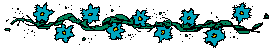 “Commend in public.  Correct in Private.”